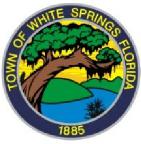 TOWN OF WHITE SPRINGS“On the Bank of the Suwannee River”THE COUNCIL MEETING HAS BEEN CANCELED FOR TONIGHT (03/12/24)Tuesday, March 19, 20246:30pmAudre' J. RuiseTOWN CLERKTown of White Springs(386) 397-2310Vanessa George, Town Manager - Audre’ J. Ruise, Town Clerk10363 Bridge Street, White Springs, FL 32096Ph. 386.397.2310 | Fax 386.397.1542 | clerk@whitespringsfl.us| 